Sztuka wschodu. Namioty tureckie
Program wydarzeń edukacyjnych towarzyszący wystawie 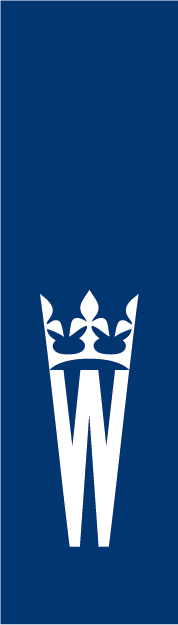 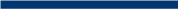 15.09, godz. 12 – Zwiedzanie wystawy „Sztuka Wschodu. Namioty tureckie” z kustoszem – Dorotą Gabryś18.09, godz. 10.30 – Warsztaty plastyczne online Fb19.09, godz. 10 – Spacer po mieście śladami Jana III SobieskiegoSpotkanie rozpoczyna się na wystawie Sztuka Wschodu, a następnie grupa wraz z przewodnikiem realizuje autorskie przejście po Krakowie21.09, godz. 18 – Lekcje języka tureckiego onlinePodstawowy kurs języka tureckiego, prowadzony w formie online na platformie Click Meeting. Każdy uczestnik otrzymuje zestaw potrzebnych materiałów dydaktycznych. Kurs prowadzony na podstawie autorskiego programu lektorki. Zakres tematyczny: miejsce języka tureckiego wśród języków turkijskich; język osmański a turecki, fleksja vs. aglutynacja, alfabet; wymowa; podstawowe słownictwo i zwroty; podstawowe sufiksy i paradygmaty; komunikacja dnia codziennego.23.09, godz. 12 – Zwiedzanie wystawy „Sztuka Wschodu. Namioty tureckie” z konserwatorami rzemiosła artystycznego – Janem Kosteckim i Danielem Bednarczykiem24.09, godz. 18 – Wykład online dr Agnieszki Aysen Kaim – Przygody różne polskich poselstw do Imperium Osmańskiego, czyli Polak na tureckim kazaniu25.09, godz. 14 – Warsztaty kulturowe – Siedzieć jak na tureckim kazaniu – podstawy języka tureckiego.Warsztaty kulturowe, transmisja Fb z namiotu edukacyjnego.30.09, godz. 12 – Bajki w namiocieSpotkanie z dziećmi w namiocie edukacyjnym – czytanie bajek i wspólne rozwiązywanie kart pracyCYKL WARSZTATÓW AKTORSKICH21.09, godz. 17-18  – „Aktorem być – w sztukach Wschodu”Zajęcia warsztatowe dla dorosłychProwadzący – Piotr Piecha,  aktor Teatru Ludowego w KrakowiePodczas zajęć uczestnicy poznają  podstawowe techniki aktorskie  charakterystyczne  dla kręgów kulturowych Wschodu i Zachodu.- podobieństwa  i różnice w grze aktorskiej- wykorzystanie technik gry aktorskiej w tworzeniu spektakli  i widowisk teatralnych – na podstawie przykładów,- ćwiczenia praktyczne uczestników  w oparciu o materiały  przygotowane przez prowadzącego warsztaty.Uczestników warsztatów prosimy o przygotowanie  wygodnego, niekrępującego ruchów ciała ubioru  i lekkiego obuwia zmiennego!26.09, godz. 10-11 – „Aktorem być – w sztukach Wschodu”26.09, godz. 12-13 – „Aktorem być – w sztukach Wschodu”5.10, godz. 17-18 – „Aktorem być – w sztukach Wschodu”Warsztaty płatneBilety: 30 i 15 złZapisy onlineMiejsce: Zachodnie skrzydło zamku , piętro II, wystawa „Sztuka Wschodu” Sala edukacyjna